BIOLOGIJA: FOTOGRAFIJE ŽIVIH BITIJ IZ VAJE 3 (VIR: INTERNET)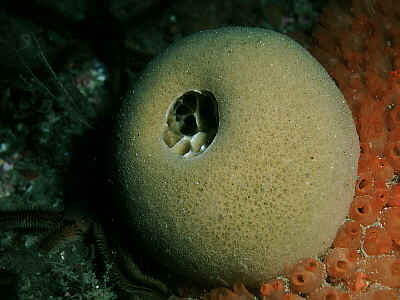 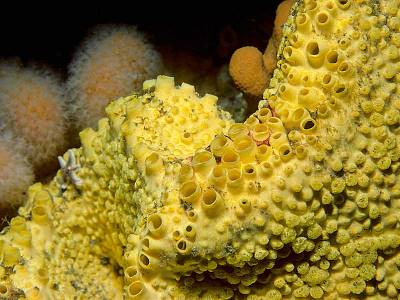 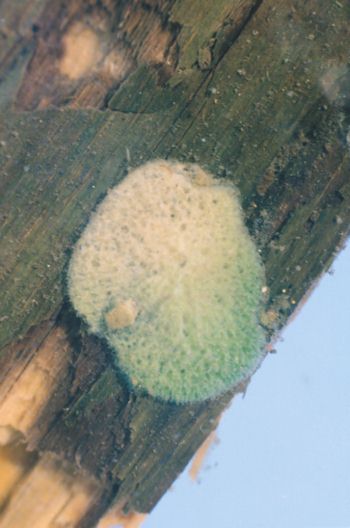 STRAŽNA SPUŽVA                                             SPUŽVA VRTAVKA                     SLADKOVODNA SPUŽVA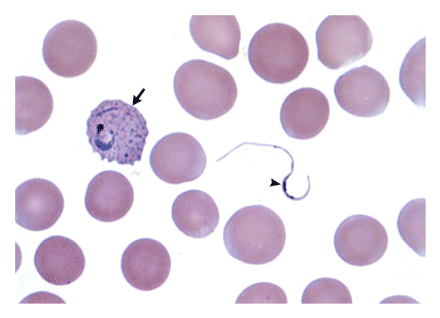 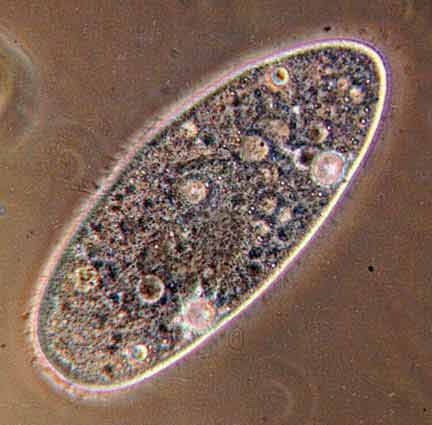 PLAZMODIJ                                                         PARAMECIJ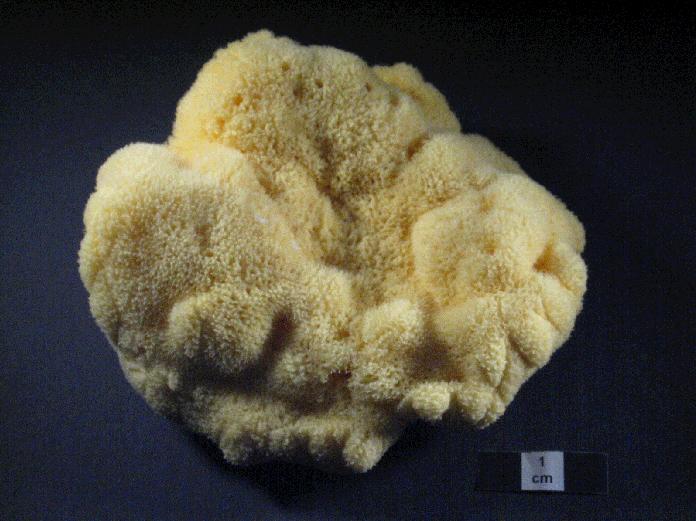 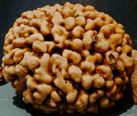 NAVADNA SPUŽVA                                                            SPUŽVA MOŽGANJAČA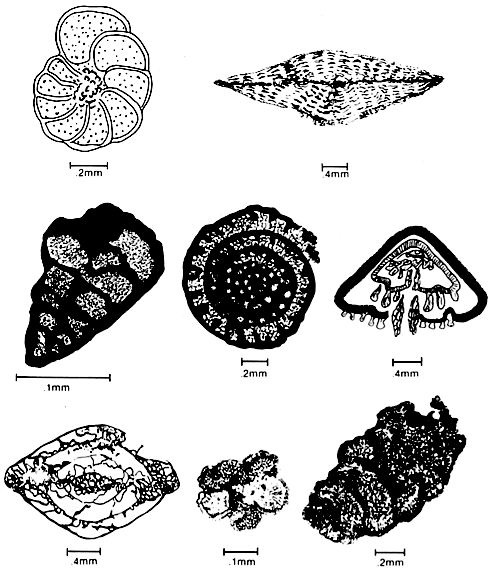 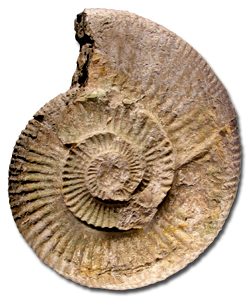 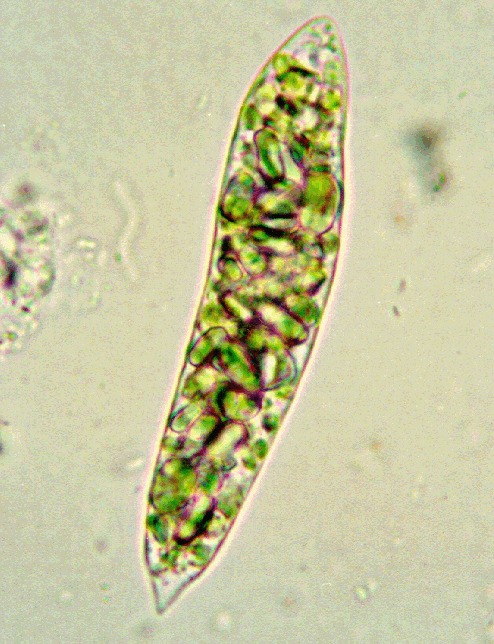 FOSILNE LUKNJICARKE-FOSILI                                                                EVGLENA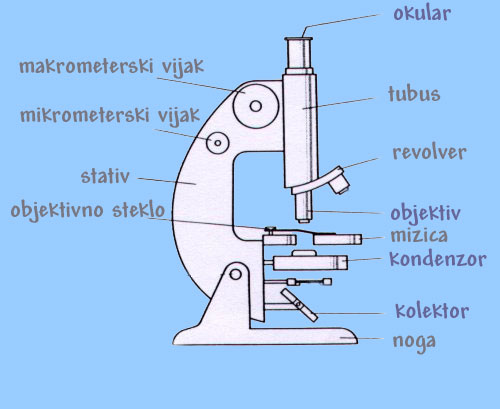 